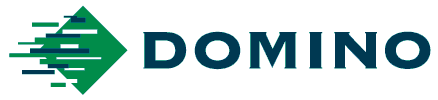 PRESS RELEASE2nd May 2019Domino Printing Sciences appoints new CEO After 22 years of success at technology manufacturer Domino Printing Sciences – including managing the sale of the FTSE250 company to Brother Industries in 2015 – CEO Nigel Bond, 61, has passed on the management baton following his retirement at the end of March 2019. Robert Pulford, previously Managing Director of Domino’s Digital Printing Solutions Division, has been appointed by the company to take over the CEO role.Under Bond’s leadership, industrial printer developer and manufacturer Domino won numerous Queen’s Awards for Innovation and Export and grew from a stock value of £75million to a £1billion business at the time of the sale to Brother. Presiding over 20 acquisitions, Bond also oversaw the integration into the Domino business of technology manufacturers such as Sator Laser and Citronix, and former distribution partners Domino Sweden and Domino MarqueTDI in Portugal. As part of the Brother deal, he also secured significant investment in Digital Printing and Coding & Marking products and services, supporting long-term growth targets and offering greater flexibility. “I’ve had over 20 memorable years with Domino,” says Bond. “I am proud to have led such a committed and talented team that has driven innovation and produced ground-breaking and award-winning technologies.”He continues, “I’m delighted that Robert will be taking over as Domino’s new CEO. Robert is a strong leader with a proven track record of success both within and outside Domino.”With Domino for 23 years, Pulford has been part of Domino Group’s executive management team for 14 years and has led the company’s Digital Printing Solutions division for the last six years. He has been responsible for driving the growth of digital printing products into direct printing, label and packaging markets, as well as other broader industrial applications. Joining as a Service Manager, and later becoming General Manager within the UK Domestic business, Pulford’s other roles at Domino have included Group Product Management, Group Marketing and General Manager of Domino’s European businesses, as well as leading the New Product Development programme for Domino’s i-Tech products, and the integration of a number of acquisitions.Speaking about his appointment, Pulford says: “I’m honoured to be taking up the position of CEO and look forward to carrying on Nigel’s legacy. My goal is to support the wider team to drive business growth in all areas and build on Domino’s reputation as a leading provider of coding and marking and digital printing equipment.”ENDSDisclaimersFor specific product details, you should contact your Domino Sales Advisor. This document does not form part of any terms and conditions between you and Domino.Images and photographs do not form any part of any terms and conditions between you and Domino. Notes to Editors:About DominoSince 1978, Domino Printing Sciences has established a global reputation for the development and manufacture of coding, marking, and digital printing technologies, as well as its worldwide aftermarket products and customer services. Today, Domino offers one of the most comprehensive portfolios of complete end to end coding solutions spanning primary, secondary and tertiary applications designed to satisfy the compliance and productivity requirements of manufacturers. These include innovative inkjet, laser, print & apply and thermal transfer overprinting technologies that are deployed for the application of variable and authentication data, barcodes and unique traceability codes onto product and packaging, across many industrial sectors, including food, beverage, pharmaceutical, and industrial products.  Domino employs over 2,800 people worldwide and sells to more than 120 countries through a global network of 25 subsidiary offices and more than 200 distributors. Domino's manufacturing facilities are located in China, Germany, India, Sweden, Switzerland, UK, and the USA.Domino’s continued growth is underpinned by an unrivalled commitment to product development. The company is the proud recipient of six Queen’s Awards, the latest being received in April 2017, when Domino was awarded the Queen’s Award for Innovation. Domino was also awarded the ‘Operational Excellence’ accolade at The Manufacturer MX Awards 2018. Domino became an autonomous division within Brother Industries Ltd. on 11th June 2015. For further information on Domino, please visit www.domino-printing.com Issued on behalf of Domino by AD CommunicationsFor more information, please contact:Tom Platt                                    	Andrea McGintyAccount Manager                         	Marketing Manager – Digital Printing SolutionsAD Communications                    	Domino Printing SciencesTel: +44 (0)1372 464470              	T: +44 (0) 1954 782551tplatt@adcomms.co.uk                	andrea.McGinty@domino-uk.com